Publicado en  el 29/06/2015 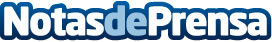 Fantástico oro de Pablo Abián en los Juegos EuropeosDatos de contacto:Nota de prensa publicada en: https://www.notasdeprensa.es/fantastico-oro-de-pablo-abian-en-los-juegos_1 Categorias: Otros deportes http://www.notasdeprensa.es